靜宜大學企業管理學系  『個人申請』入學甄試（110版本）自傳※本頁如不敷使用，請自行增加表格。※審查資料撰寫重點請參考本系網頁考生專區影片說明：https://ba.pu.edu.tw/p/412-1011-2655.php?Lang=zh-tw靜宜大學企業管理學系  『個人申請』入學甄試讀書計畫※本頁如不敷使用，請自行增加表格。※審查資料撰寫重點請參考本系網頁考生專區影片說明：https://ba.pu.edu.tw/p/412-1011-2655.php?Lang=zh-tw姓名性別黏貼照片居住地例如：新北市例如：新北市例如：新北市黏貼照片E-Mail黏貼照片Line ID歡迎加入本系LINE群組，以獲得最新資訊歡迎加入本系LINE群組，以獲得最新資訊歡迎加入本系LINE群組，以獲得最新資訊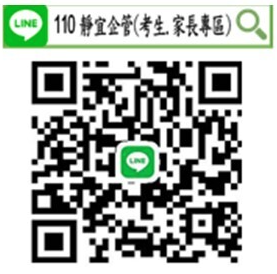 壹、自我介紹壹、自我介紹壹、自我介紹壹、自我介紹壹、自我介紹說明：請簡要自我介紹，含個人特質、專長興趣及家庭背景。（約200-300字）【由此開始撰寫】說明：請簡要自我介紹，含個人特質、專長興趣及家庭背景。（約200-300字）【由此開始撰寫】說明：請簡要自我介紹，含個人特質、專長興趣及家庭背景。（約200-300字）【由此開始撰寫】說明：請簡要自我介紹，含個人特質、專長興趣及家庭背景。（約200-300字）【由此開始撰寫】說明：請簡要自我介紹，含個人特質、專長興趣及家庭背景。（約200-300字）【由此開始撰寫】貳、個人經歷貳、個人經歷貳、個人經歷貳、個人經歷貳、個人經歷課內活動特殊經歷：說明：試說明高中課內活動特殊經歷對你的影響。課內活動包含社團參與、擔任班級（社團）幹部或參賽經驗…等等 (約300-400字)【由此開始撰寫】課外活動特殊經歷：說明：試述個人的課外活動特殊經歷對你的影響。課外活動包含志工服務、企業體驗…等等。企業體驗可以以打工、企業參訪、家中事業幫忙等擇一經驗敘述，包含：服務單位之產業或公司名等概況、擔任職務、學習心得。如未曾有以上經驗，請試述個人對企業的觀察所得。(約300-400字)【由此開始撰寫】課內活動特殊經歷：說明：試說明高中課內活動特殊經歷對你的影響。課內活動包含社團參與、擔任班級（社團）幹部或參賽經驗…等等 (約300-400字)【由此開始撰寫】課外活動特殊經歷：說明：試述個人的課外活動特殊經歷對你的影響。課外活動包含志工服務、企業體驗…等等。企業體驗可以以打工、企業參訪、家中事業幫忙等擇一經驗敘述，包含：服務單位之產業或公司名等概況、擔任職務、學習心得。如未曾有以上經驗，請試述個人對企業的觀察所得。(約300-400字)【由此開始撰寫】課內活動特殊經歷：說明：試說明高中課內活動特殊經歷對你的影響。課內活動包含社團參與、擔任班級（社團）幹部或參賽經驗…等等 (約300-400字)【由此開始撰寫】課外活動特殊經歷：說明：試述個人的課外活動特殊經歷對你的影響。課外活動包含志工服務、企業體驗…等等。企業體驗可以以打工、企業參訪、家中事業幫忙等擇一經驗敘述，包含：服務單位之產業或公司名等概況、擔任職務、學習心得。如未曾有以上經驗，請試述個人對企業的觀察所得。(約300-400字)【由此開始撰寫】課內活動特殊經歷：說明：試說明高中課內活動特殊經歷對你的影響。課內活動包含社團參與、擔任班級（社團）幹部或參賽經驗…等等 (約300-400字)【由此開始撰寫】課外活動特殊經歷：說明：試述個人的課外活動特殊經歷對你的影響。課外活動包含志工服務、企業體驗…等等。企業體驗可以以打工、企業參訪、家中事業幫忙等擇一經驗敘述，包含：服務單位之產業或公司名等概況、擔任職務、學習心得。如未曾有以上經驗，請試述個人對企業的觀察所得。(約300-400字)【由此開始撰寫】課內活動特殊經歷：說明：試說明高中課內活動特殊經歷對你的影響。課內活動包含社團參與、擔任班級（社團）幹部或參賽經驗…等等 (約300-400字)【由此開始撰寫】課外活動特殊經歷：說明：試述個人的課外活動特殊經歷對你的影響。課外活動包含志工服務、企業體驗…等等。企業體驗可以以打工、企業參訪、家中事業幫忙等擇一經驗敘述，包含：服務單位之產業或公司名等概況、擔任職務、學習心得。如未曾有以上經驗，請試述個人對企業的觀察所得。(約300-400字)【由此開始撰寫】壹、申請靜宜企管系的動機說明：試述申請本系之動機。(約200字)【由此開始撰寫】貳、學習規劃說明：培養自主學習，探索資源是大學很重要的學習課題，請說明如何運用靜宜校內外資源，擬訂個人未來四年的大學學習計劃，取得本系1-2項專業學程（學程資訊可參考本系網頁）。並說明大學畢業後你將選擇繼續升學？就業？或創業？為什麼？(約300-500字)【由此開始撰寫】參、個人特殊才華之展現說明：除了課業方面，特殊才華的表現更是能顯示頭腦靈活與學習潛力，試舉個人取得或曾經參加過的檢定(如：語文能力、音樂、攝影、繪畫等等)，甚至是網路資訊應用能力、運動等，也可展現你的溝通能力、EQ、創造力、領導統馭能力等。(約200-400字)【由此開始撰寫】肆、佐證資料說明：上述壹至參項請以『文字』為主，佐證資料（證照、檢定證明、證書、獎狀..等等）可於此欄位呈現。佐證一：佐證二：